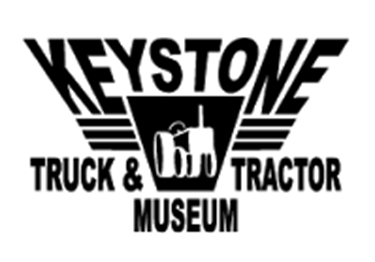 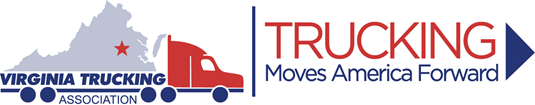 Truckers Night at the MuseumTo benefit the Truckers PAC of Virginia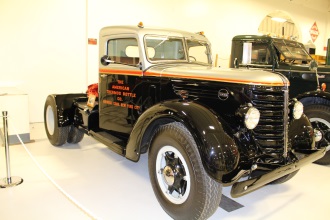 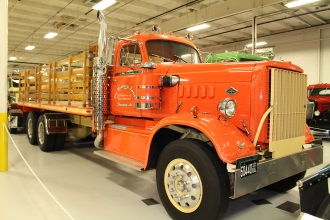 REGISTRATION FORM(Registration fee includes admission to the museum, dinner catered by Sibley’s Bar-B-Que and non-alcoholic beverages.)For PAC contributions, make payment to Truckers PAC of Virginia!Name(s) ______________________________________________	Badge Name______________________________		________________________________________________	Badge Name______________________________	________________________________________________	Badge Name______________________________	________________________________________________	Badge Name______________________________Company__________________________________________________________________________________________Address____________________________________________________________________________________________Phone___________________________________________________	Fax_______________________________________Email Address_____________________________________________________________________________________________ Check here if any registrant has special dietary needs and we will contact you for appropriate arrangements._____ Check Enclosed–Checks for PAC contribution MUST be payable to Truckers PAC of Virginia!			    Checks for VTA should be made payable to Virginia Trucking Association_____ Pay by Credit Card for:  		 Truckers PAC of Virginia	  Virginia Trucking AssociationPLEASE RETURN REGISTRATION AND PAYMENT NO LATER THAN APRIL 26, 2017Attendees@$50 per person=$(Total Fees Due)Card #:Expiration Date:Name on Card:Name on Card:Security Code:Return by mail to:Virginia Trucking Association4821 Bethlehem Road, Suite 101 Richmond, VA 23230or orFax to:  804-355-5371Scan and email to: rbolton@vatrucking.org